=..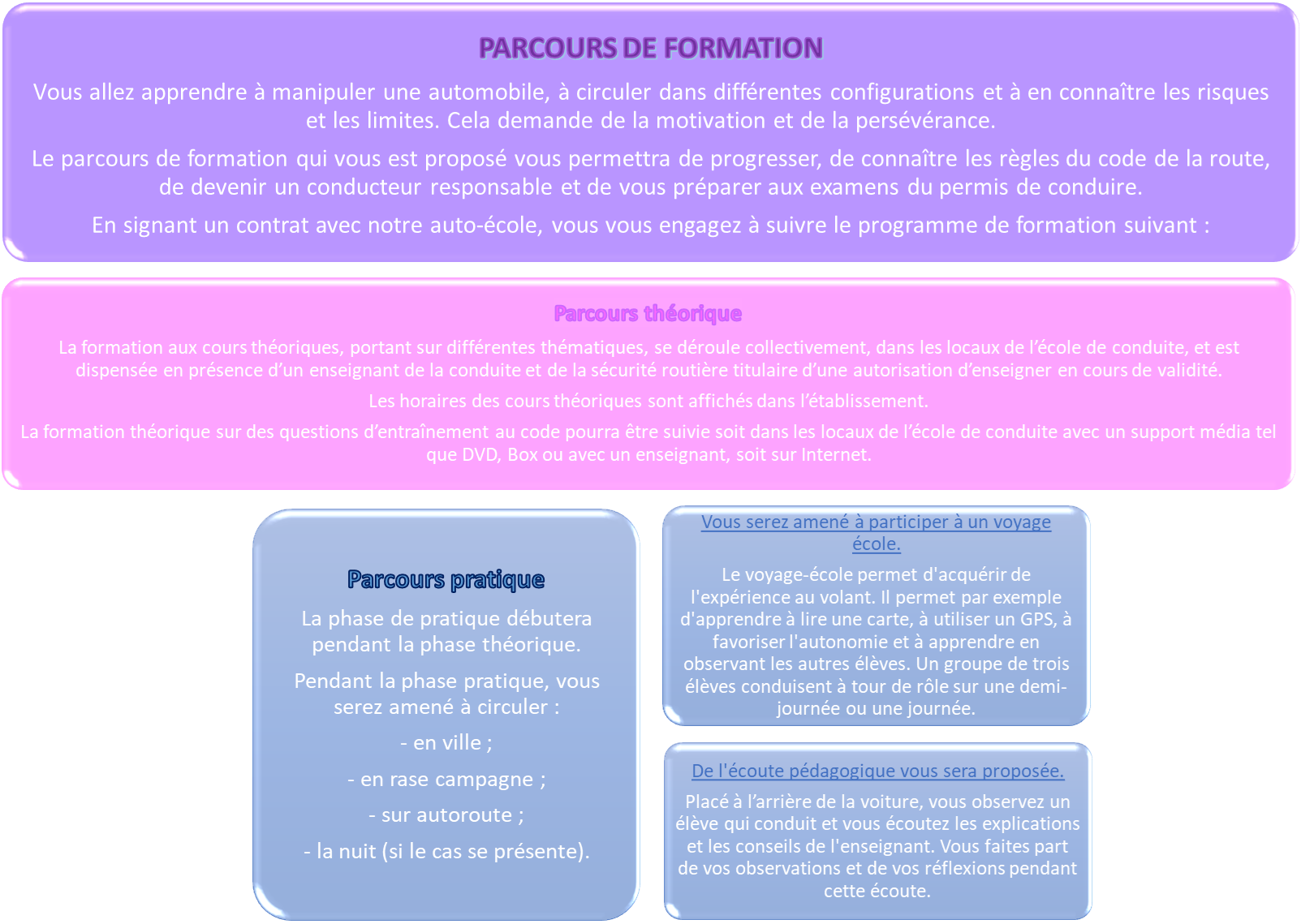 